|| श्री गणेशाय नमः ||Name 		:	KUNDAN SINGH 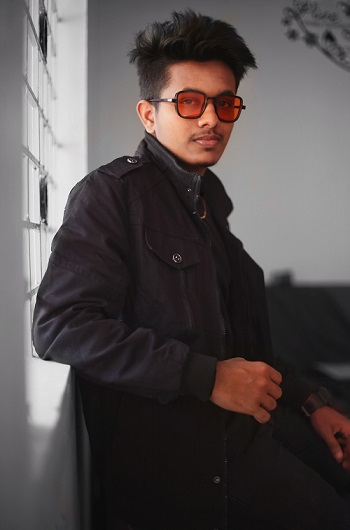 Education 	:	B.Tech in Computer Science Profession 	:	Senior Computer Engineer
 			Alphat Pvt. Ltd.
 			Sector-3, Park Circus  
 			Krishna Nagar, Kolkata-777777
 			office@gmail.com
 			+91 9999999999Hobbies 	:	Reading Books Date of Birth	:	01/01/1990 	(Age-32) Birth Time	:	01:00 AMBirthplace	:	MumbaiCaste Your 	:	Caste Gotra		:	BhardwajGan		:	Devgan	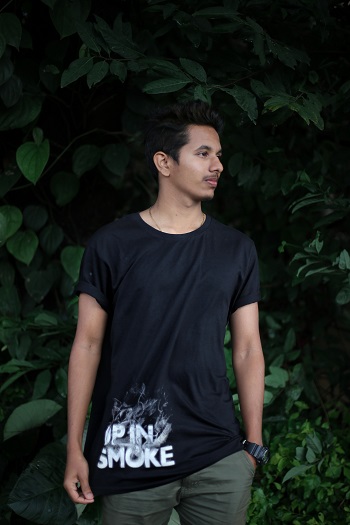 Height 		:	5ft, 9inchComplex	:	FairFather’s Name	:	Arjun Singh Occupation 	:	Private JobMother’s Name:	Seema SinghGrand Father	:	Sri. Gautam SinghBrother 	:	Aryan SinghSister		:	Nitu SinghResidence 	:	JAS Tower
 			Sector-7, Park Circus 
 			Krishna Nagar, Kolkata-777777Contact	:	9000000000 (Father)
 			9000000000 (Mother)EXPECTATIONS FROM PARTNERI am looking for educated, with minded personality tall and beautiful in the 25 to 26 age group. A realistic approach to life, caring nature, and a willingness to be the torchbearer of family traditions will be a good match. 